FORWARDThis example storm water quality management plan provides general guidance for developing a storm water quality management plan for non-structural and structural controls to reduce pollutants in storm water runoff from post development activities in residential, commercial, and light industrial areas, and at public facilities. This sample document provides information to assist owners, engineers, architects, and other citizens to prepare a storm water quality management plan. The document is intended only as an example to assist in the development of a storm water quality management plan. Storm water quality management plans that do not follow this example may still be accepted; conversely, use of this example does not guarantee that a proposed plan will be accepted.NPDES STORM WATER WEBSITEThe Storm Water Management Joint Task Force (JTF) maintains an NPDES Storm Water website at the following address:http://www.cleanwaterclearchoice.org/Information on updates to the Example Storm Water Quality Management Plan will be posted at the above site.STORM WATER QUALITY MANAGEMENT PLAN FORStorm Water Quality Management PlanPrepared by:(Printed Name) (License Number) (Address)(Phone Number)Engineer’s Seal and Signature(NOTE: Plans submitted to the City of Houston as part of a storm water quality permit application must be sealed by a Professional Engineer, licensed to practice engineering in Texas, in accordance with Section 47- 651 of City of Houston Ordinance No. 2001-800.)(Date)STORM WATER QUALITY MANAGEMENT PLANSite Name(City or County), TexasTABLE OF CONTENTSExecutive SummarySite DescriptionSite LocationOwner InformationNew Development or Redevelopment DescriptionActivitiesNPDES or TPDES Permit for Storm Water Discharges from Construction ActivitiesTotal Site Area and Affected AreaSite and Vicinity Maps and Associated InformationVicinity MapAreas of DevelopmentAreas Not to be DevelopedDrainage AreasWetlands and Surface WatersPotential Pollutant ActivitiesNon-Structural Controls and Structural ControlsStorm Water Discharge LocationsControlsNon-Structural ControlsWaste MaterialsHazardous WasteSanitary WasteLandscaping Practices / Fertilizer and Pesticide PracticesOtherStructural ControlsStorm Water Quality BasinInfiltration / Filtration Facility StripsVegetative PracticesLow Impact DevelopmentOtherMaintenance PlanInspection PlanEXHIBITSExhibit 1	Vicinity Map Exhibit 2	Site Drainage MapExhibit 3	Potential Pollutant Activities and Minimum Control Measures MapAPPENDIX A – DOCUMENTATION(NPDES or TPDES Permit or NOI) Maintenance ScheduleAPPENDIX B – FORMSOriginal Owner’s AffidavitEngineer’s Certification - SWQMPEngineer’s Certificate - As-BuiltAnnual Owner’s AffidavitAnnual Engineer’s CertificationMonthly Inspection FormAPPENDIX C – SAMPLE CALCULATIONSExecutive Summary for [Project Name]The initial Storm Water Quality Management Plan (SWQMP) permit is valid for one year from the date of issuance, but may be renewed.  Each renewal application of a SWQMP permit is valid for one year, and the renewal package must be submitted to the City of Houston not more than 30 days but not less than 5 days prior to the expiration of the SWQMP permit.As part of the renewal, the [owner’s company] must certify that all controls have been maintained as specified in the SWQMP.  If structural controls are used, a Texas Licensed Professional Engineer must also certify that the structural controls still generally conform to the plans and technical specifications outlined in the SWQMP.A Storm Water Quality Management Plan Post Construction Certification-Original Certification Form is required within 14 days after the installation of the structural control feature specified in this report. The [owner’s company] must also submit an acknowledgement letter stating that SWQMP was read, and agreed to adhere to the operation and maintenance requirements specified in the SWQMP.At the time of renewal, a Texas Licensed Professional Engineer must certify that the structural controls conform to the construction plans and technical specifications listed in the SWQMP.The renewal package will contain the following:Renewal fee ($192.64 as of 2015; this fee might increase for future renewal).Storm Water Quality Management Plan Permit Application Form.Storm Water Quality Management Plan Owner’s Affidavit – Annual Renewal Form.Storm Water Quality Management Plan Post Construction Certification – Annual Renewal Form.If feature is a hydrodynamic separator, include a copy of the waste manifest for cleaning the feature or the inspection form showing that the feature is within the manufacturer’s specificationsInclude several time and date stamped photos (if possible) of the permitted feature:At least one location-establishing photo that shows the feature and something identifiable in the back ground.Additional photos that demonstrate that the storm water quality feature is in good repair; these photos should show:the erosion control around inlets to a detention pondthe side slopes of a detention pondthe trash rack and the flow restriction outlet for a detention pond, orthe insides of any hydrodynamic separatorAll of the required forms can be downloaded from http://edocs.publicworks.houstontx.gov/engineering-and-construction/storm-water-quality-forms.html[owner’s company] must seek to amend and transfer the SWQMP permit to the new owner if property is sold in within 10 days, or amend the SWQMP permit if changes occur from the original status of the permit.An application to transfer the SWQMP permit to a subsequent owner or a third-party permittee shall include an attestation by the subsequent owner or third-party permittee has read the SWQMP and agrees to adhere to the operation and maintenance requirements specified therein.[owner’s company] may choose to enter into an agreement with a Maintenance and Monitoring Company for the maintenance, inspections, permit renewal, amendment and transfer of the ownership.Prior to Construction [pick either NOI&NOT or CSN, not both]:[owner’s company] or contractor must submit a copy of NOI (Notice of Intent) to the Texas Commission on Environmental Quality (TCEQ) and City of Houston prior to construction [if the site is 5 acres or larger].OR[owner’s company] or contractor must submit a copy of the Construction Site Notice (CSN) to City of Houston [if the site is smaller than 5 acres].During Construction:[owner’s company] or contractor must implement and maintain all Storm Water Pollution Prevention Measures  (SWPPP) for the site during constructionFollowing Construction: [pick one][owner’s company] or contractor must submit to TCEQ a NOT and supply a copy to the City of Houston.OR[owner’s company] or contractor must inform the City of Houston that the CSN is removed.STORM WATER QUALITY MANAGEMENT PLANSite Name(City or County), TexasProject Information:Site Name LocationPermittee Information:Name Contact AddressPhone numberPrepared by:Name AddressPhone numberSite DescriptionSite LocationProvide a description of the site location. (Jurisdiction (e.g., in the City of Houston, in unincorporated Harris County), name of the MUD if applicable, street address, latitude/longitude, subdivision name if applicable, direction from intersections or landmarks, etc.)Owner InformationThe owner of the property is:Company Name Person to Contact AddressPhone NumberThe property is leased to: (if applicable)Company Name Person to Contact AddressPhone NumberNew Development or Redevelopment DescriptionDescribe the intent and scope of the project. Include as many details as needed to completely describe the development.  This may include type of structures that will be built, types of infrastructure, types of existing development, acreage of the new development and existing development, ... etc.Example:This project consists of the construction of a 20-acre new development of single-family residential homes. This will include the construction of underground utilities, streets, paving, 36 one or two story houses, landscaping, and a dry detention basin.ActivitiesDescribe all of the activities at the developed site. The description should delineate the use of the land, buildings, and/or structures and the general tasks or services performed by the occupant.  If applicable, include the Standard Industrial Classification Codes. Possible activities may include but are not limited to the following.Bulk liquid storageBulk materials storageLandscaping activitiesFertilizer storage and/or useChemical storage and/or use(Herbicides, Pesticides, Cleaners, Solvents, ... etc.)Loading and unloading of liquids and materialsVehicle / equipment / machinery repair and/or maintenanceMetal workChemical productionWater and/or wastewater treatmentWood / lumber storage and/or product fabricationBuilding and structural maintenanceParking lotsVehicle / equipment / machinery storageVehicle / equipment washingExample:The development is a 20-acre single-family residential development consisting of 36 houses. All activities associated with this development are typical to residential households. These activities generally include landscaping maintenance, house maintenance, and residential waste disposal. Sanitary waste is transferred via sanitary sewer lines to an offsite wastewater treatment plant, which is operated by (Name). There is a master drainage plan for the development that includes a dry detention basin. The dry detention basin will be regularly maintained. The maintenance activities for the dry detention basin generally include vegetative management and sediment removal. There is no Standard Industrial Classification Code for single-family residential homes.NPDES or TPDES Permit for Storm Water Discharges from Construction ActivitiesDescribe how the site will have a permit for water discharges from construction activities.Example:A Notice of Intent (NOI) to obtain coverage under an (NPDES or TPDES) storm water general permit for construction activities has been submitted and a permit number received. The NOI has been included into this document in Appendix A.Total Site Area and Affected AreaProvide the acreage of the property and the acreage that will be affected by the project.Example:The total site area of the proposed development is 20 acres. The entire 20 acres will be affected by the development.orThe acreage of the property is 20 acres, of which 10 will be affected by the development.Site and Vicinity Maps and Associated InformationVicinity MapReference an exhibit for general location of the project site. Include a description of the location based on the map.Example:The site location is in the northwestern part of Harris County. Specifically, the site is at the corner of W. Main Road and Addicks Drive on the northern side of W. IH 10 and Addicks Reservoir (Provide street address if applicable.). The site location is identified in Exhibit 1, Vicinity Map.Areas of DevelopmentReference an exhibit identifying areas of development. Include a description of the areas to be developed.Example:The current project will develop a 20-acre single-family residential area with a dry detention basin as a storm water quality and flood control feature. The 20-acre tract is located in the western section of the (subdivision name) subdivision. The areas of development are identified in Exhibit 2, Site Drainage Map.Areas Not to be DevelopedReference an exhibit identifying any areas that are not to be developed. Describe any pertinent structures or land that are not to be developed. Note structures that are to remain as they exist at the present time.Example:The current project will preserve a portion of the site on the southeastern boundary as undeveloped. The area not to be developed is identified as Reserve “A” in Exhibit 2, Site Drainage Map.Drainage AreasReference an exhibit identifying drainage areas for the project site. Identify the acreage, patterns, and approximate slopes anticipated after development.Example:The residential lots are graded to drain into the street gutters, which discharge into various storm sewer inlets. The storm sewer discharges into the proposed dry detention basin, which drains east through a 60-inch CSP to West Creek (HCFCD Channel K100-00). West Creek is a tributary of Spring Creek (HCFCD Channel J100- 00), which is a tributary of the West Fork San Jacinto River (HCFCD Channel G103-00). A site drainage map is depicted in Exhibit 2.Wetlands and Surface WatersReference an exhibit identifying the location of any known jurisdictional areas, such as waters of the United States, including wetlands. Include a description of the jurisdictional area, including wetlands and surface waters on site.Example:West Creek (HCFCD Channel K100-00) is located along the eastern boundary of the property. No jurisdictional areas, including wetlands have been identified at this project site. These water features are identified in Exhibit 2, Site Drainage Map.Potential Pollutant ActivitiesReference an exhibit identifying the location of any activities that may generate pollutants and potential discharges to the storm drainage system. These locations may include but are not limited to hazardous materials treatment, storage, or disposal facilities, parking areas, and loading and unloading areas. The activities identified on the exhibit should identify any polluting activities that may be related to those activities described in Section 1-D. Include a list of activities and a description of the location of the activities based on the map.Example:All activities associated with this development are typical to residential living. These activities include landscaping maintenance, house maintenance, and residential waste disposal. These activities will be located in the vicinity of each house. Other activities will be located in and around the dry detention basin, which include vegetative maintenance and occasionally, sediment removal.Potential pollutant activities are identified in Exhibit 3, Potential Pollutant Activities and Minimum Control Measures Map.Non-Structural Controls and Structural ControlsReference an exhibit identifying the location of any structural controls that are identified in the plan (Section 2). If applicable, identify any specific areas where non-structural controls will be implemented. Include a description of the control and its location based on the map.Example:Non-structural controls for storm water quality in this development will include proper waste disposal and proper landscaping practices by the homeowners and inlet stenciling (inlet marker).The storm water quality structural control for this development is comprised of the dry detention basin, which is separated into two sections by a concrete wall. The basin is designed to store the first0.5 inch of storm water runoff in the 0.83 ac. ft detention/sedimentation basin constructed in the northern half of the dry detention basin. Additional storm water runoff that flows into the basin will bypass the detention/sedimentation basin through a weir that discharges into the detention basin on the northern half of the dry detention basin.Non-structural controls and structural controls are depicted in Exhibit 3, Potential Pollutant Activities and Minimum Control Measures Map.Storm Water Discharge LocationsReference an exhibit identifying the storm water discharge locations to the MS4 and the name of the MS4 operator. Include a description of the locations based on the map and the MS4 operator information.Example:Storm water discharges into various storm sewer inlets in the residential area of the development. The storm sewer outfalls through a 72-inch pipe into the dry detention basin. The basin discharges through a 60-inch CSP to West Creek (HCFCD Channel K100-00) on the southeastern corner of the 20-acre tract. The MS4 operator is (the City of Houston, Harris County, etc.). All storm sewer inlets and outfalls are identified in Exhibit 2, Site Drainage Map.ControlsNon-Structural ControlsIn this section, identify and describe every non-structural control that is to be implemented at the site and how it will be used. These controls may be subcategorized into controls for waste materials, hazardous waste, sanitary waste, landscaping practices / fertilizer and pesticide practices, and others. Refer to the Storm Water Quality Management Guidance Manual and Storm Water Management Handbook for Construction Activities for additional information on non-structural controls. Possible non-structural controls may include but are not limited to the following:Public EducationReporting HotlineHousehold Hazardous Materials Storage/DisposalPet Waste ManagementLitter ControlLandscaping PracticesFertilizer and Pesticide UseFueling Station PracticesVehicle/Equipment Washing and Steam Cleaning PracticesLiquid Materials Loading and Unloading PracticesLiquid Storage in Aboveground Tanks PracticesContainer Storage of Liquids, Food Wastes, Hazardous WastesSpill Prevention and Response PlanOutdoor Storage PracticesRecyclingInlet Stenciling (Inlet Marker)Routine Maintenance of Septic or Sanitary SystemBuffer ZoneUrban ForestryNarrower Residential StreetsEliminating Curbs and GuttersGreen ParkingAlternative TurnaroundsAlternative PaversPlug Floor DrainsUse Dry Cleanup MethodsStockpile ProtectionSpill KitsSecondary ContainmentDispose/Remove Exposed Materials That Are Not Intended For UseVolunteer Programs (Stream Cleanup and Monitoring)Waste MaterialsAddress any non-structural controls for waste materials that are being implemented as a BMP for the project. These may include but are not limited to litter control and proper solid waste disposal practices.Example:Homeowners will be given information on proper handling of household solid waste. Solid waste materials should be stored in a trashcan with a functional lid or kept under cover. The trashcans are placed on the curbside twice a week (or insert applicable pickup frequency) for pickup by a licensed waste management provider where it will be taken to an approved landfill for disposal.Hazardous WasteAddress any non-structural controls for hazardous waste that are being implemented as a BMP for the project. These controls may include but are not limited to household hazardous materials storage/disposal, fueling station practices, and materials loading, unloading, and storage practices.Example:Homeowners will be given information on proper storage and disposal of household hazardous materials.Sanitary WasteAddress any non-structural controls for sanitary materials that are being implemented as a BMP for the project. These controls may include but are not limited to connection to sanitary sewer or septic system.Example:All residential homes in the subdivision are connected to a sanitary sewer that drains to (name of MUD) treatment facilities. The (name of facility) is located offsite at (address).Landscaping Practices / Fertilizer and Pesticide PracticesAddress any non-structural controls for landscaping practices. These controls may include but are not limited to use of native or low maintenance vegetation, mowing practices, and proper application of fertilizers and pesticides.Example:Homeowners will be responsible for maintaining their private property; however, good management practices for lawn and garden will be provided to educate residence on pollutant reducing practices and alternatives.The dry detention basin is vegetated with native species of plants. Fertilizers and herbicides will be applied only when necessary and in accordance with manufactures specifications. The basin is mowed once every six months (or insert applicable frequency) or as needed.OtherAddress any non-structural controls not elsewhere classified that are being implemented as a BMP for the project. These controls may include but are not limited to vehicle/equipment cleaning practices, spill prevention and response plan, and inlet stenciling (inlet marker).Example:Inlets in the residential area are stenciled to identify the inlet as a storm drain that drains to West Creek (HCFCD Channel K100-00) and to discourage dumping of waste into the inlet.Structural ControlsIn this section, identify and describe every structural control that is to be constructed at the site and how it will be used. These controls may be subcategorized into storm water quality basins, infiltration/filtration facility, catchment facility, vegetative practices, low impact development, and others. Refer to the Storm Water Quality Management Guidance Manual, Storm Water Management Handbook for Construction Activities, and Minimum Design Criteria for Implementation of Certain Best Management Practices for Storm Water Runoff Treatment Options for additional information on structural controls. Possible structural controls may include but are not limited to the following:Dry BasinsWet PondsDual Use Flood Control/Water Quality BasinConstructed WetlandsInfiltration / Filtration FacilitiesOil / Grit SeparatorsGrass SwalesVegetated Filter StripsLow Impact DevelopmentPorous PavementBioretentionStorm Water Quality BasinAddress any dry basins, wet ponds, dual use flood control/water quality basins, or constructed wetlands used for storm water quality treatment.Example:Dry Detention BasinThis project incorporates a dual use flood control/water quality basin to treat the storm water runoff from the 20-acre residential area. The dry detention basin for water quality enhancements is designed to divert the first 0.5 inches of storm water runoff. The storm water quality basin discharges into the detention basin via a 2-inch PVC pipe in the concrete wall that separates the two. A trash rack is used to prevent the PVC pipe from being clogged with trash and debris.During high frequency events, storm water runoff flows over a weir into the detention basin, which discharges into West Creek (HCFCD Channel K100-00). The bottom and side slopes of the basin will be vegetated to prevent or reduce resuspension of sediment. A pilot channel is included to reduce erosion of the basin.Infiltration/Filtration FacilityAddress any infiltration or filtration facilities used for storm water quality treatment.Example:Not applicable to this project.Vegetative PracticesAddress any grass swales or vegetated filter strips used for storm water quality treatment.Example:Not applicable to this project.Low Impact DevelopmentAddress any low impact development used for storm water quality treatment.Example:Not applicable to this project.OtherAddress structural controls not elsewhere classified that are being implemented as a BMP for the project.Example:Litter ControlA litter control net will be placed on the inlet pipe of the detention basin to collect trash and debris. The net detaches from the pipe once it is filled and is anchored to the ground until the litter can be removed. Additional trash pickup will be performed as needed.These control measures will help to prevent litter from becoming a source of floatables. The litter control net will be inspected once a month (or insert applicable frequency) for litter removal. Any litter collected is brought to an approved landfill for disposal.Maintenance PlanDescribe procedures and qualified personnel to assure the timely maintenance of the control measures identified in Section 2. Maintenance requirements must be discussed for each control individually. Reference a table that schedules all maintenance activities for all BMPs.Example:The following maintenance and inspection requirements will be performed for the identified BMPs used on the property. Table A-1 in Appendix A schedules all maintenance activities on the site and will be used to insure regular and timely maintenance for structural measures.Non-Structural Controls Example:Litter ControlHomeowners will be responsible for maintaining any trash receptacles or other materials that are needed for proper management of household waste materials. The trash will be picked up twice a week by a licensed waste management provider. Packets of information on proper storage and handling of waste materials will be provided by (Name) to homeowners.	The packets of information will include:Control litter from becoming floatablesSecure lids on trash receptacles or place them undercoverOnly dispose of permitted materials in trash receptaclesRecyclingHousehold Hazardous Materials Storage/DisposalHomeowners will be given information on proper storage and disposal of household hazardous materials. These packets of information will be provided by (Name). The packets of information will include:Keep products in their original containers with original labelsStore in a cool, dry placeKeep products out of reach of children and petsRegularly check containers; place a leaky container inside another container and label accordinglyStore incompatible chemical products separatelySecure lids tightlyRoutine Maintenance of Septic or Sanitary System1. All residential homes in the subdivision are connected to a sanitary sewer that drains to (name of MUD) treatment facilities. The (name of facility) is located offsite at (address) and is operated and maintained by (name). They will maintain and inspect the wastewater treatment plant regularly to insure that it is functioning properly. The sanitary sewer system is owned and maintained by (name of MUD). The sanitary sewer system will be regularly inspected and maintained by (name) to insure that it is functioning properly.Landscaping Practices / Fertilizer and Pesticide Practices1. Homeowners will be responsible for maintaining their private property; however, literature on good management practices for lawn and garden will be provided to inform residents on pollutant reducing practices and alternatives. The packets of information on proper landscaping and fertilizer and pesticide practices will be provided by (Name).The dry detention basin is vegetated with native species of plants in order to reduce maintenance. Fertilizers and herbicides will be applied by a contract service provider only when necessary and in accordance with manufactures specifications. The basin is mowed by a contract service provider once every 6 months or as needed.The contract service provider will not cut the grass any lower than 6 inches when mowing the dry detention basin.Consult the Storm Water Quality Management Guidance Manual for addition guidance for landscaping and fertilizer practices.Inlet Stenciling (Inlet Marker)1.  All inlets in the residential area will be stenciled or marked to identify the inlet as a storm drain that drains to West Creek (HCFCD Channel K100-00) and to discourage dumping of waste into the inlet. The stenciling will be performed and maintained by a contract service provider. Inspection of the stenciled inlets will be performed once a year by (Name) to access if restenciling will be necessary. Consult the Storm Water Quality Management Guidance Manual for addition guidance on inlet stenciling.Structural Controls Example:Dry Detention BasinThis project incorporates a dual use flood control/water quality basin to treat the storm water runoff from the 20-acre residential area. The basin will be visually inspected by (Name) once a month to assess any additional maintenance or repairs that may be required. Additional planning considerations and guidance are listed below:The trash and debris will be removed from the trash rack to prevent clogging. This will be incorporated into the regular litter pickup performed by the licensed service provider.Sediment will be removed from the basin when accumulations exceed one-third the design depth of the basin.Consult the Storm Water Quality Management Guidance Manual for addition guidance for dry basin maintenance.Trash pickup will be performed as needed. This control measure will help to prevent litter from becoming a source of floatables. The litter pickup will be performed as needed but at least once a month (or insert applicable frequency). Any litter collected will be brought to an approved landfill for disposal. Additional planning considerations and guidance are listed below:Additional visits for litter removal may be needed if trash accumulation becomes excessive.Litter will be removed from the dry detention basin and the litter control nets will be inspected before rain events to prevent floatables from continuing downstream of the basin.Consult the Storm Water Quality Management Guidance Manual for addition guidance for litter control.Inspection PlanDescribe procedures and qualified personnel to assure the timely inspection of the control measures identified in Section 2. Inspection requirements must be discussed for each control individually.Example:The following inspection requirements will be performed for the identified control measures used on the property.Non-Structural Controls Example:Visual inspections of the residential area will be performed by (Name) every (frequency). An inspection form will be filled out by the person(s) performing the inspection and filed at (Location). The form will include the inspector’s name, address, and qualifications. The residential area will be inspected for the following:Proper litter control (e.g., trash receptacles have secure lids or under cover)Proper landscaping, fertilizer, and pesticide practicesInlet stenciling (inlet marker) repairThe inspector will note the date that any maintenance or repairs have been performed since the last inspection. Blank inspection checklists can be found in Appendix B. (Name) will also be responsible for following up on residents’ complaints, which are pertinent to the SWQMP. Public education will continue to be provided to residents on proper waste and household hazardous materials storage and disposal, landscaping practices, and fertilizer and pesticide practices. Public outreach performed specifically for the (subdivision name) subdivision will be properly documented by (Name) and filed at (Location).Structural Controls Example:Monthly InspectionsVisual inspections of the dry detention basin and litter control net will be performed by (Name) once a month and after rainfall events of 1 inch or more in a 24-hour period. An inspection form will be filled out by the person(s) performing the inspection and filed at (Location). The form will include the following information:Inspector’s name, address, and qualifications.Description of any litter and/or debris present in the basin.Description of any vegetative and/or erosion maintenance needed in the basin.Description of any structural failures and/or maintenance neededThe date, any maintenance or repairs that have been performed since the last inspection, whether there is any standing water in the basin, the amount of rain produced in the last rainfall event, and the period of time since that event.Annual Inspection Report Example:Annual inspections of the residential area and dry detention basin will be performed by (Name). An inspection report will be written and filed at (Location). The report will be written to assess the effectiveness of all current control measures, non-structural and structural, and identify any changes that need to be made to the SWQMP to better control pollutants. The report will include the following information:Inspector’s name, address, and qualifications.Status of proper litter control (trash receptacles have secure lids or under cover)Status of proper landscaping, fertilizer, and pesticide practicesStatus of inlet stenciling (inlet marker) repairStatus of public education practices based on documentation and attached materials (e.g., brochures, flyers, etc.)Status of the basin for litter, debris, vegetation needs, integrity of any structural components, erosion problems, and sediment accumulation.Whether the current BMPs, non-structural and structural, are effectively controlling floatables, suspended solids, and other pollutants.The date that any maintenance or repairs were performed since the last annual inspection, whether there is any standing water in the basin, the amount of rain produced in the last rainfall event, and the period of time since that event.As a pre-requisite for the permittee’s annual renewal of the Storm Water Quality Permit, the structural storm water quality control(s)/feature(s) will be inspected by a Professional Engineer, licensed in the state of Texas, who will certify that the controls conform to the plans and technical specifications contained in the approved civil engineering drawings and the Storm Water Quality Management Plan on file with the (Harris County Public Infrastructure Department, Engineering Division). The Annual Professional Engineer Inspection Certification form can be found in Appendix B.As a pre-requisite for the permittee’s annual renewal of the Storm Water Quality Permit, the permittee/operator will complete the Annual Permittee Certification of Proper Maintenance for Permit Renewal form. The Annual Permittee Certification of Proper Maintenance for Permit Renewal form can be found in Appendix B.(Insert	project site.)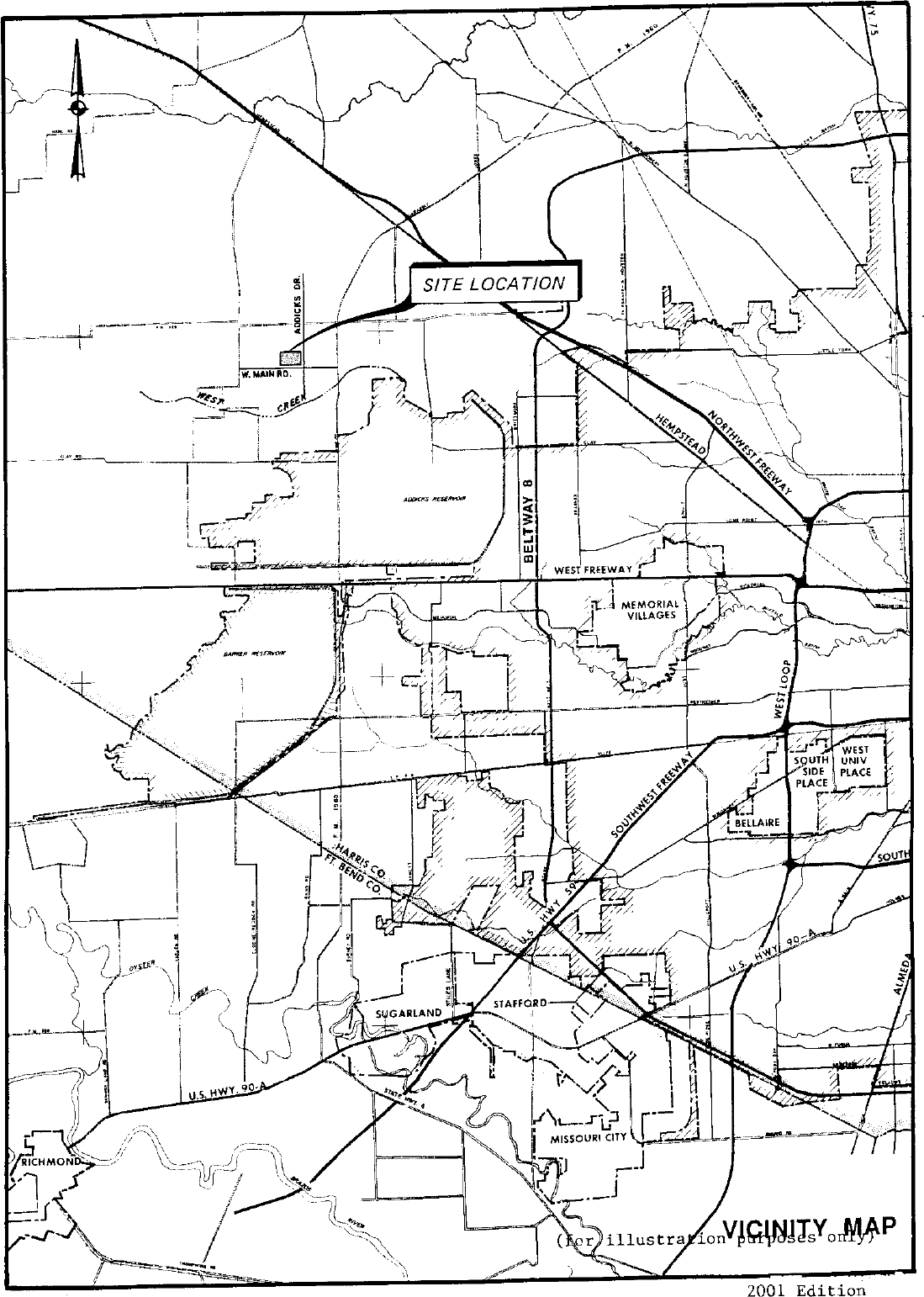 Exhibit 2 – Site Drainage Map(Insert an exhibit identifying areas of development and areas that are not to be developed.)(Insert an exhibit identifying drainage basins, the location of any wetlands or surface waters, and the storm water discharge locations to the MS4 and the name of the MS4 operator.)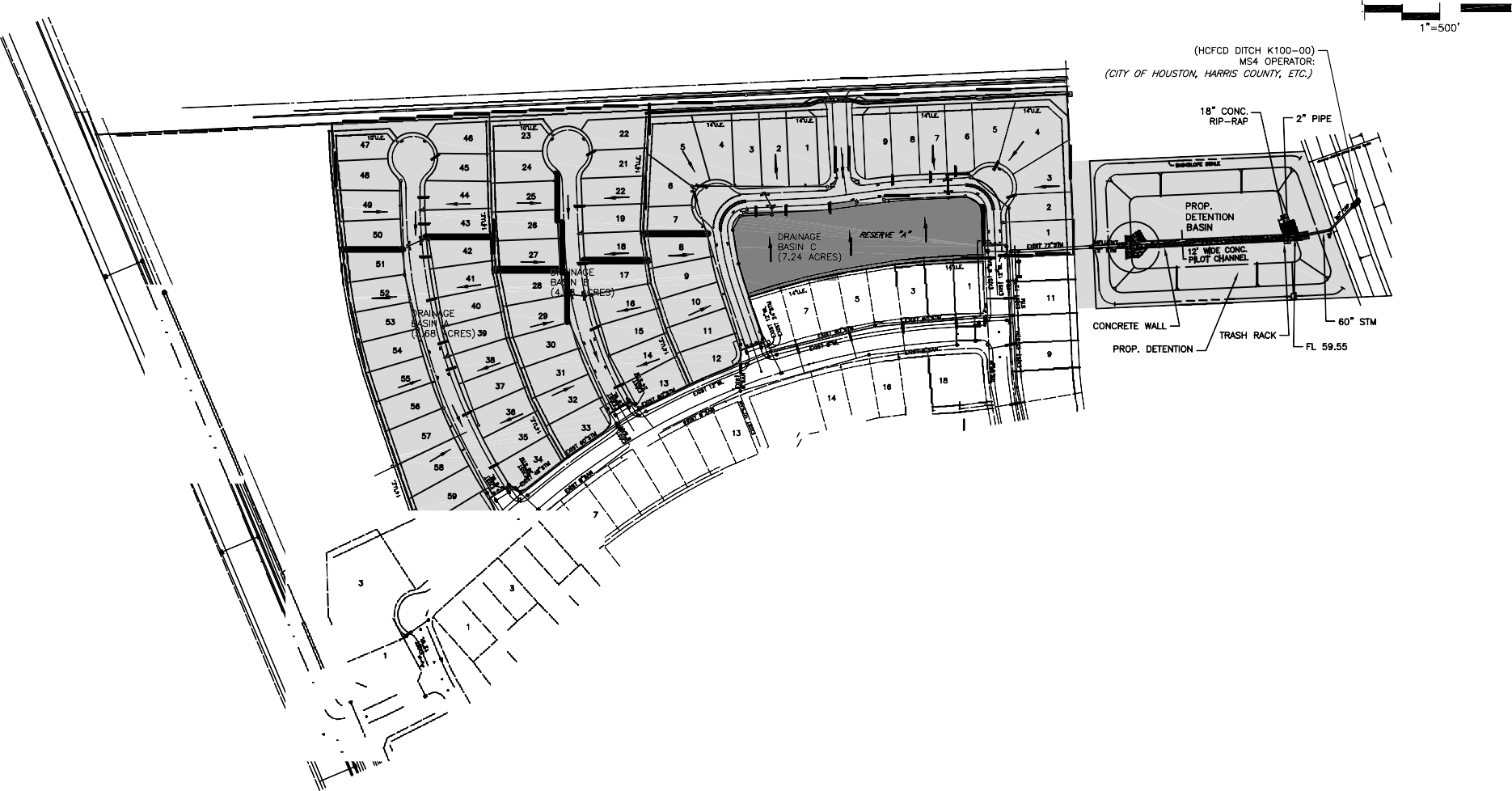 Exhibit 3 – Potential Pollutant Activities & Minimum Control Measures Map(Insert an exhibit identifying the location of any activities that may generate pollutants and potential discharges.)(Insert an exhibit identifying the location of any non-structural and structural controls that are identified in the plan.)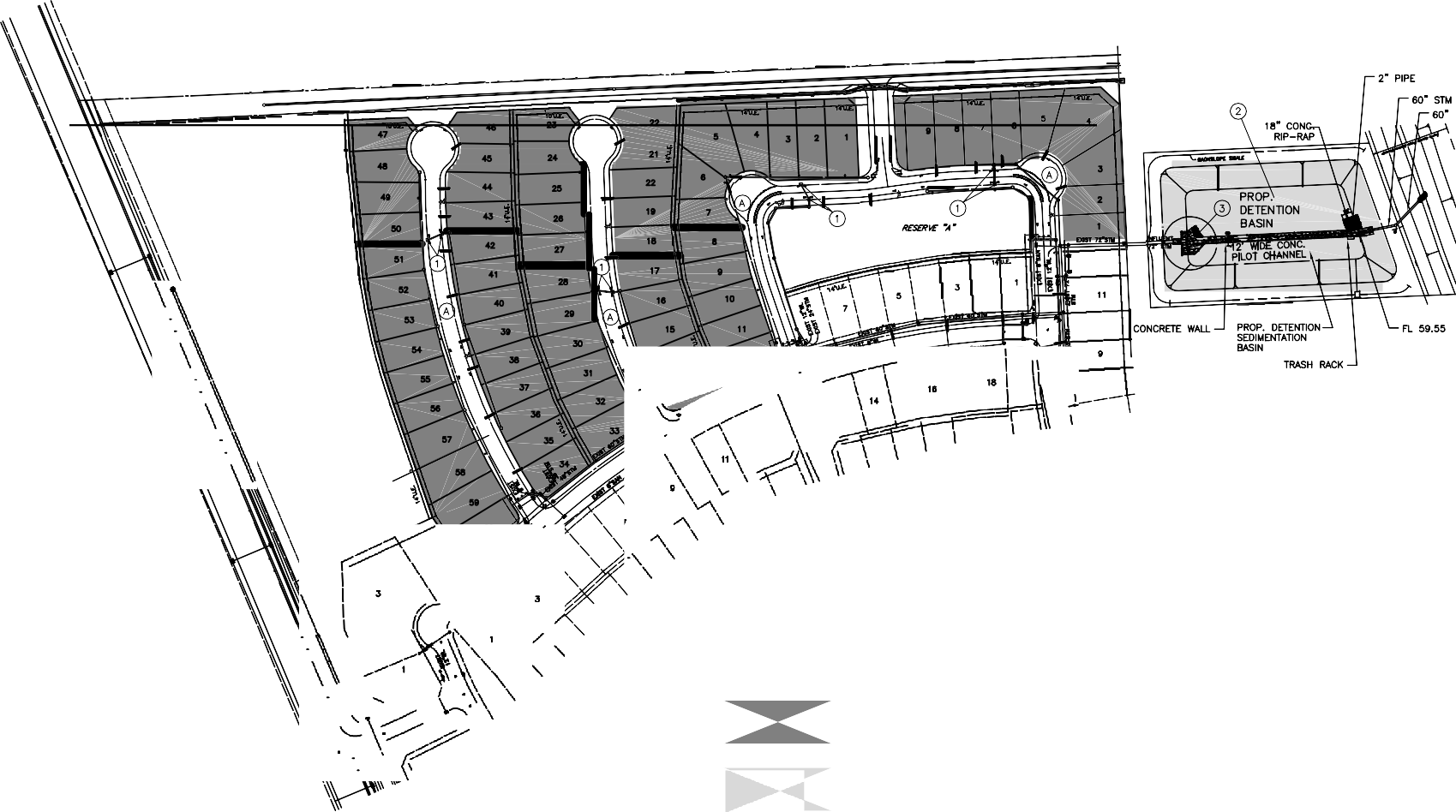 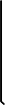 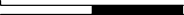 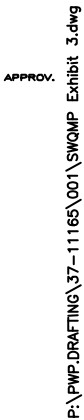 NOTE THIS EXHIBIT HAS BEEN REDUCED FOR THE SAKE OF  THE EXAMPLE SWOMP	EXHIBITS THAT ARE SUBMITTED MUST BE LARGE ENOUGH SO THAT ALL DETAILS ARE LEGIBLE.TRASH RACKt- 2'-.-_tEHEj=:;j<2'" PIPE. · ' .. •If-2'-I' TORRASSHMRALLERCK......._ 	mT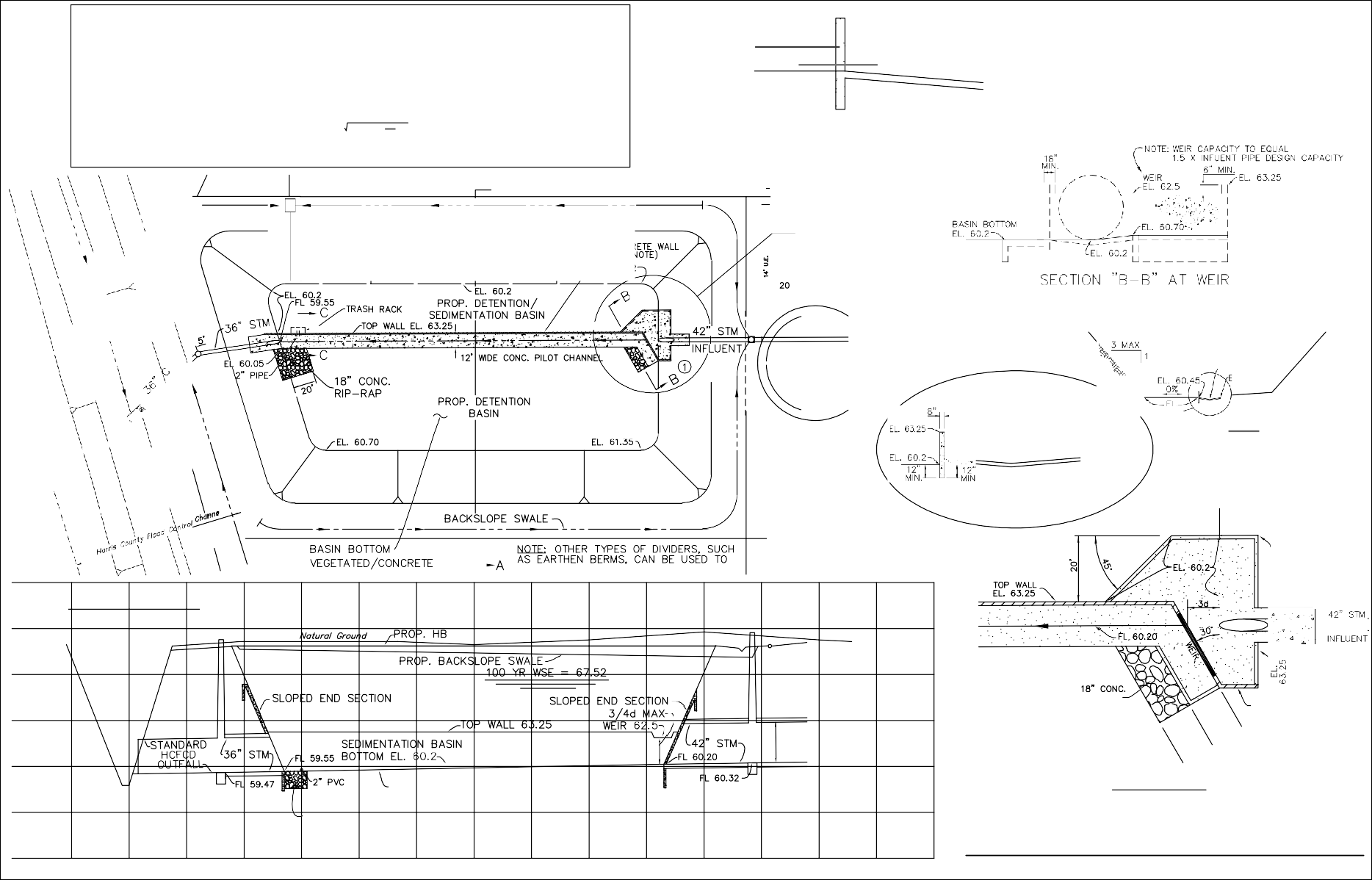 MESH2'" PIPE/ TRASH RACK DETAILN.T.S.SECTION   "C - c" N.T.S44	4342	41	40	39	38	37	36- A35	34SEE WEIR DETAIL\	21N. T.S100 YRSZ WS 67.523 MAX1r--:-JEL   59.95	,,,_.@ifL 60.45II	_/IEL._QX,%'- EL 61.10II 191 2· PILOTI	18	 	TION A-AI	'wj	.   _	@ MIOPil \?F BASINI	\s o'..° HCFCD 6 "   CONCI	PILOT CHANNELPILOT   CHANNEL  DETAILN.T.S\HCFCD Channel68SEPARATE THE TWO BASINS.72684.j	.',i    •	•·,f.1·."N'::i;;_jI56	18 '" CONC.RIP-RAP52@ 0. 20% SLOPEN.T.S.56EXAMPLE WATER QUALITY BASIN IN52	BOTTOM OF DRY STORM WATER DETENTION BASINSCALE  1  =100 '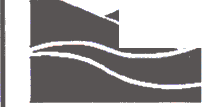 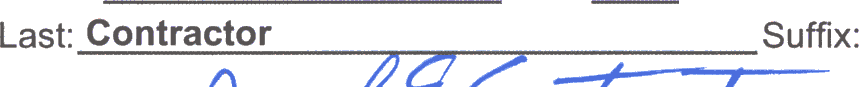 Texas Commission on Environmental Quality Payment Submittal FormThe storm water application fee shall be sent under separate cover to the Texas Commission on Environmental Quality.This form must be used to submit your Storm Water Application Fee. Please complete the following information, staple your check in the space provided at the bottom of this document, and mail it to:BY REGULAR U.S. MAIL	BY OVERNIGHT/EXPRESS MAIL Texas Commission on Environmental Quality	Texas Commission on Environmental Quality Financial Administration Division	Financial Administration DivisionCashier’s Office, MC-214	Cashier’s Office, MC-214P.O. Box 13088	12100 Park 35 CircleAustin, TX 78711-3088	Austin, TX 78753Fee Code: GPA	Storm Water General Permit: 	TXR150000	Check / Money Order No: 	552	Amount of Check/Money Order: 	$100.00	Date of Check or Money Order: 	09/05/03	Name on Check or Money Order:  Center City Construction, Inc.	Facility / Site Name: Addick Estates	Facility / Site Physical Address: 3500 Addick Estates Pkwy.	City: Houston	Zip Code: 77082-0000	TCEQ-20022 (05/03)	Page 2 of 2Table A-1: Maintenance and Inspection Schedule for (Location)02/10/03Appendix BThe Forms are Located at: https://www.houstonpermittingcenter.org/hpwoce1030Original Owner’s AffidavitEngineer’s Certification – SWQMPEngineer’s Certificate - As-BuiltAnnual Owner’s AffidavitAnnual Engineer’s CertificationMonthly Inspection FormSTORM DRAIN INLET STENCILING MONTHLY INSPECTIONInspection Date 	 Time	 	By:		 Location:	 	DRY DETENTION BASIN MONTHLY INSPECTIONInspection Date 	 Time	 	By:		 Location:	 	DRY DETENTION BASIN MONTHLY INSPECTION (Continued)Inspection Date 	 Time	 	By:		 Location:	 	STORM WATER QUALITY MANAGEMENT PLAN CALCULATIONSProvide detailed design calculations for all structural controls used on the site.Example:Dry Detention BasinDetermine the drainage area that contributes storm water runoff to the basin. The drainage area served only accounts for the storm water runoff from inlet 1. Inlet 2 drains the backslope swale and is not included in the calculations. The inlets are identified in Exhibits 5.A  20acresCompute the water quality treatment volume. The water quality treatment volume is 0.5 inches of runoff from the drainage area.Vwq 0.5in  1 ft12in20acres  0.83acre  feetDesign the basin layout with approximate length to width ratio of at least 3:1. The basin width is 140 ft wide. The length of the basin is 440 ft and the side slopes are 3:1. The storm water quality depth was calculated based on an average storm water quality basin acreage of 0.36 acres.Ab  0.36acredwq  Vwq / Ab  0.83acre  feet / 0.36acre  2.30 feetCalculate the orifice area require to drain 50 percent of the water quality volume within 24-hours. Using Eq. 2 from the Storm Water Quality Management Guidance Manual, page 4-38, the orifice area required would be:Ap Where: Ap  perforation area, square inchesV  the design volume, cubic feetV  50%Vwqt  the draw down time, hourst  24 hoursH the maximum storage depth of the basin, feetH  dwq0.5  0.83ac  ft  43560ft 2A  acrep	120.3  24hr 4.15in 2Calculate the maximum diameter of the pipe to be used to have the needed perforated area.4  ApD 		4  4.15in 2 2.3inUse a 2-inch PVC pipe to retain the storm water quality volume for the required length of time.Calculate the number of holes required in the riser.0.5 in. diameter = 0.19635 sq. in. area1.0 in. diameter = 0.7854 sq. in. areaAh  Area of the desired hole sizeChoose the desired hole size.N 0.5 Number of 0.5 in. holes required   ApAhApN 0.5 hAp	4.15in 20.19635in 24.15in 2 21.11holesN1.0 h0.7854in 2 5.28holesPlace 21 – 0.5 inch holes or 5 – 1.0 inch holes in the riser.NOTE THIS EXHIBIT HAS BEEN REOUCEO FOR THE SAKE OF THE EXAMPLE SWOMP. EXHIBITS THAT ARE SUBMITTEO MUST BE LARGE ENOUGH SO THAT ALL OETAILS ARE LEGIBLE.\	,11	\i\	\ I\\	\	EXISTING\	DEVELOPMENT\  \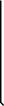 500'500'500'500'NOTE THIS EXHIBIT HAS BEEN REOUCEO FOR THE SAKE OF THE EXAMPLE SWOMP. EXHIBITS THAT ARE SUBMITTEO MUST BE LARGE ENOUGH SO THAT ALL OETAILS ARE LEGIBLE.\	,11	\i\	\ I\\	\	EXISTING\	DEVELOPMENT\  \ 	I 	I 	I 	INOTE THIS EXHIBIT HAS BEEN REOUCEO FOR THE SAKE OF THE EXAMPLE SWOMP. EXHIBITS THAT ARE SUBMITTEO MUST BE LARGE ENOUGH SO THAT ALL OETAILS ARE LEGIBLE.\	,11	\i\	\ I\\	\	EXISTING\	DEVELOPMENT\  \OlJTfALL TO WEST CREEKOlJTfALL TO WEST CREEKOlJTfALL TO WEST CREEKOlJTfALL TO WEST CREEK'--------NOTE THIS EXHIBIT HAS BEEN REOUCEO FOR THE SAKE OF THE EXAMPLE SWOMP. EXHIBITS THAT ARE SUBMITTEO MUST BE LARGE ENOUGH SO THAT ALL OETAILS ARE LEGIBLE.\	,11	\i\	\ I\\	\	EXISTING\	DEVELOPMENT\  \ 	-----·	NOTE THIS EXHIBIT HAS BEEN REOUCEO FOR THE SAKE OF THE EXAMPLE SWOMP. EXHIBITS THAT ARE SUBMITTEO MUST BE LARGE ENOUGH SO THAT ALL OETAILS ARE LEGIBLE.\	,11	\i\	\ I\\	\	EXISTING\	DEVELOPMENT\  \NOTE THIS EXHIBIT HAS BEEN REOUCEO FOR THE SAKE OF THE EXAMPLE SWOMP. EXHIBITS THAT ARE SUBMITTEO MUST BE LARGE ENOUGH SO THAT ALL OETAILS ARE LEGIBLE.\	,11	\i\	\ I\\	\	EXISTING\	DEVELOPMENT\  \\NOTE THIS EXHIBIT HAS BEEN REOUCEO FOR THE SAKE OF THE EXAMPLE SWOMP. EXHIBITS THAT ARE SUBMITTEO MUST BE LARGE ENOUGH SO THAT ALL OETAILS ARE LEGIBLE.\	,11	\i\	\ I\\	\	EXISTING\	DEVELOPMENT\  \\NOTE THIS EXHIBIT HAS BEEN REOUCEO FOR THE SAKE OF THE EXAMPLE SWOMP. EXHIBITS THAT ARE SUBMITTEO MUST BE LARGE ENOUGH SO THAT ALL OETAILS ARE LEGIBLE.\	,11	\i\	\ I\\	\	EXISTING\	DEVELOPMENT\  \NOTE THIS EXHIBIT HAS BEEN REOUCEO FOR THE SAKE OF THE EXAMPLE SWOMP. EXHIBITS THAT ARE SUBMITTEO MUST BE LARGE ENOUGH SO THAT ALL OETAILS ARE LEGIBLE.\	,11	\i\	\ I\\	\	EXISTING\	DEVELOPMENT\  \NOTE THIS EXHIBIT HAS BEEN REOUCEO FOR THE SAKE OF THE EXAMPLE SWOMP. EXHIBITS THAT ARE SUBMITTEO MUST BE LARGE ENOUGH SO THAT ALL OETAILS ARE LEGIBLE.\	,11	\i\	\ I\\	\	EXISTING\	DEVELOPMENT\  \INOTE THIS EXHIBIT HAS BEEN REOUCEO FOR THE SAKE OF THE EXAMPLE SWOMP. EXHIBITS THAT ARE SUBMITTEO MUST BE LARGE ENOUGH SO THAT ALL OETAILS ARE LEGIBLE.\	,11	\i\	\ I\\	\	EXISTING\	DEVELOPMENT\  \ISEDIMENTA110NBASINNOTE THIS EXHIBIT HAS BEEN REOUCEO FOR THE SAKE OF THE EXAMPLE SWOMP. EXHIBITS THAT ARE SUBMITTEO MUST BE LARGE ENOUGH SO THAT ALL OETAILS ARE LEGIBLE.\	,11	\i\	\ I\\	\	EXISTING\	DEVELOPMENT\  \----AREAS NOT TO BE DEVELOPEDAREAS TO BE DEVELOPEDFLOW ARROWDRAINAGE BASINAREAS NOT TO BE DEVELOPEDAREAS TO BE DEVELOPEDFLOW ARROWDRAINAGE BASINAREAS NOT TO BE DEVELOPEDAREAS TO BE DEVELOPEDFLOW ARROWDRAINAGE BASINAREAS NOT TO BE DEVELOPEDAREAS TO BE DEVELOPEDFLOW ARROWDRAINAGE BASINSUBDIVISION NAME SEC. #SUBDIVISION NAME SEC. #SUBDIVISION NAME SEC. #SUBDIVISION NAME SEC. #SUBDIVISION NAME SEC. #SUBDIVISION NAME SEC. #SUBDIVISION NAME SEC. #SITE DRAINAGE MAPSITE DRAINAGE MAPSITE DRAINAGE MAPSITE DRAINAGE MAPSITE DRAINAGE MAPSITE DRAINAGE MAPSITE DRAINAGE MAPU_..,P,U,BLIC  WORKS,P,U,BLIC  WORKSs-.:1•  -  200'DIM AUGUST, 200 2DIM AUGUST, 200 2-	LWO-	LWO-	LWOEXHIBIT 2EXHIBIT 2l♦NOTE	THIS  EXHIBIT  HAS  BEEN REDUCED  FOR	ITHE SAKE  OF  THE EXAMPLE SWOMP.	EXHIBITS0	500 'THAT ARE  SUBMITTED  MUST BE LARGE ENOUGH	 	ISO  THAT ALL  DETAILS ARE LEGIBLE.	1" • 500''-----=-=--=--=-----------------------------------------------------------\\\	 NON-STRUCTURAL CONTROLSCD INLET STENCILINGNOTE: INFORt.1ATION WILL BE PROVIDED TO HOMEOWNERS FOR PROPER HANDLING OF SOLID WASTE, STORAGE AND DISPOSAL OF HOUSEHOLD HAZARDOUS WASTE, AND LANDSCAPING PRACTICES. STRUCTURAL CONTROLS® DRY DETENTION BASIN'	@ UTTER CONTROL NETl♦NOTE	THIS  EXHIBIT  HAS  BEEN REDUCED  FOR	ITHE SAKE  OF  THE EXAMPLE SWOMP.	EXHIBITS0	500 'THAT ARE  SUBMITTED  MUST BE LARGE ENOUGH	 	ISO  THAT ALL  DETAILS ARE LEGIBLE.	1" • 500''-----=-=--=--=-----------------------------------------------------------\\\	 NON-STRUCTURAL CONTROLSCD INLET STENCILINGNOTE: INFORt.1ATION WILL BE PROVIDED TO HOMEOWNERS FOR PROPER HANDLING OF SOLID WASTE, STORAGE AND DISPOSAL OF HOUSEHOLD HAZARDOUS WASTE, AND LANDSCAPING PRACTICES. STRUCTURAL CONTROLS® DRY DETENTION BASIN'	@ UTTER CONTROL NETl♦NOTE	THIS  EXHIBIT  HAS  BEEN REDUCED  FOR	ITHE SAKE  OF  THE EXAMPLE SWOMP.	EXHIBITS0	500 'THAT ARE  SUBMITTED  MUST BE LARGE ENOUGH	 	ISO  THAT ALL  DETAILS ARE LEGIBLE.	1" • 500''-----=-=--=--=-----------------------------------------------------------\\\	 NON-STRUCTURAL CONTROLSCD INLET STENCILINGNOTE: INFORt.1ATION WILL BE PROVIDED TO HOMEOWNERS FOR PROPER HANDLING OF SOLID WASTE, STORAGE AND DISPOSAL OF HOUSEHOLD HAZARDOUS WASTE, AND LANDSCAPING PRACTICES. STRUCTURAL CONTROLS® DRY DETENTION BASIN'	@ UTTER CONTROL NETl♦NOTE	THIS  EXHIBIT  HAS  BEEN REDUCED  FOR	ITHE SAKE  OF  THE EXAMPLE SWOMP.	EXHIBITS0	500 'THAT ARE  SUBMITTED  MUST BE LARGE ENOUGH	 	ISO  THAT ALL  DETAILS ARE LEGIBLE.	1" • 500''-----=-=--=--=-----------------------------------------------------------\\\	 NON-STRUCTURAL CONTROLSCD INLET STENCILINGNOTE: INFORt.1ATION WILL BE PROVIDED TO HOMEOWNERS FOR PROPER HANDLING OF SOLID WASTE, STORAGE AND DISPOSAL OF HOUSEHOLD HAZARDOUS WASTE, AND LANDSCAPING PRACTICES. STRUCTURAL CONTROLS® DRY DETENTION BASIN'	@ UTTER CONTROL NETl♦NOTE	THIS  EXHIBIT  HAS  BEEN REDUCED  FOR	ITHE SAKE  OF  THE EXAMPLE SWOMP.	EXHIBITS0	500 'THAT ARE  SUBMITTED  MUST BE LARGE ENOUGH	 	ISO  THAT ALL  DETAILS ARE LEGIBLE.	1" • 500''-----=-=--=--=-----------------------------------------------------------\\\	 NON-STRUCTURAL CONTROLSCD INLET STENCILINGNOTE: INFORt.1ATION WILL BE PROVIDED TO HOMEOWNERS FOR PROPER HANDLING OF SOLID WASTE, STORAGE AND DISPOSAL OF HOUSEHOLD HAZARDOUS WASTE, AND LANDSCAPING PRACTICES. STRUCTURAL CONTROLS® DRY DETENTION BASIN'	@ UTTER CONTROL NETl♦NOTE	THIS  EXHIBIT  HAS  BEEN REDUCED  FOR	ITHE SAKE  OF  THE EXAMPLE SWOMP.	EXHIBITS0	500 'THAT ARE  SUBMITTED  MUST BE LARGE ENOUGH	 	ISO  THAT ALL  DETAILS ARE LEGIBLE.	1" • 500''-----=-=--=--=-----------------------------------------------------------\\\	 NON-STRUCTURAL CONTROLSCD INLET STENCILINGNOTE: INFORt.1ATION WILL BE PROVIDED TO HOMEOWNERS FOR PROPER HANDLING OF SOLID WASTE, STORAGE AND DISPOSAL OF HOUSEHOLD HAZARDOUS WASTE, AND LANDSCAPING PRACTICES. STRUCTURAL CONTROLS® DRY DETENTION BASIN'	@ UTTER CONTROL NETl♦NOTE	THIS  EXHIBIT  HAS  BEEN REDUCED  FOR	ITHE SAKE  OF  THE EXAMPLE SWOMP.	EXHIBITS0	500 'THAT ARE  SUBMITTED  MUST BE LARGE ENOUGH	 	ISO  THAT ALL  DETAILS ARE LEGIBLE.	1" • 500''-----=-=--=--=-----------------------------------------------------------\\\	 NON-STRUCTURAL CONTROLSCD INLET STENCILINGNOTE: INFORt.1ATION WILL BE PROVIDED TO HOMEOWNERS FOR PROPER HANDLING OF SOLID WASTE, STORAGE AND DISPOSAL OF HOUSEHOLD HAZARDOUS WASTE, AND LANDSCAPING PRACTICES. STRUCTURAL CONTROLS® DRY DETENTION BASIN'	@ UTTER CONTROL NETl♦NOTE	THIS  EXHIBIT  HAS  BEEN REDUCED  FOR	ITHE SAKE  OF  THE EXAMPLE SWOMP.	EXHIBITS0	500 'THAT ARE  SUBMITTED  MUST BE LARGE ENOUGH	 	ISO  THAT ALL  DETAILS ARE LEGIBLE.	1" • 500''-----=-=--=--=-----------------------------------------------------------\\\	 NON-STRUCTURAL CONTROLSCD INLET STENCILINGNOTE: INFORt.1ATION WILL BE PROVIDED TO HOMEOWNERS FOR PROPER HANDLING OF SOLID WASTE, STORAGE AND DISPOSAL OF HOUSEHOLD HAZARDOUS WASTE, AND LANDSCAPING PRACTICES. STRUCTURAL CONTROLS® DRY DETENTION BASIN'	@ UTTER CONTROL NETl♦NOTE	THIS  EXHIBIT  HAS  BEEN REDUCED  FOR	ITHE SAKE  OF  THE EXAMPLE SWOMP.	EXHIBITS0	500 'THAT ARE  SUBMITTED  MUST BE LARGE ENOUGH	 	ISO  THAT ALL  DETAILS ARE LEGIBLE.	1" • 500''-----=-=--=--=-----------------------------------------------------------\\\	 NON-STRUCTURAL CONTROLSCD INLET STENCILINGNOTE: INFORt.1ATION WILL BE PROVIDED TO HOMEOWNERS FOR PROPER HANDLING OF SOLID WASTE, STORAGE AND DISPOSAL OF HOUSEHOLD HAZARDOUS WASTE, AND LANDSCAPING PRACTICES. STRUCTURAL CONTROLS® DRY DETENTION BASIN'	@ UTTER CONTROL NETl♦NOTE	THIS  EXHIBIT  HAS  BEEN REDUCED  FOR	ITHE SAKE  OF  THE EXAMPLE SWOMP.	EXHIBITS0	500 'THAT ARE  SUBMITTED  MUST BE LARGE ENOUGH	 	ISO  THAT ALL  DETAILS ARE LEGIBLE.	1" • 500''-----=-=--=--=-----------------------------------------------------------\\\	 NON-STRUCTURAL CONTROLSCD INLET STENCILINGNOTE: INFORt.1ATION WILL BE PROVIDED TO HOMEOWNERS FOR PROPER HANDLING OF SOLID WASTE, STORAGE AND DISPOSAL OF HOUSEHOLD HAZARDOUS WASTE, AND LANDSCAPING PRACTICES. STRUCTURAL CONTROLS® DRY DETENTION BASIN'	@ UTTER CONTROL NET►◄RESIDENTIAL ACTIVITIES -VEGETATIVE  MAINTENANCELANDSCAPING, HOUSE MAINTENANCE, RESIDENTIAL WASTE DISPOSAL..►◄RESIDENTIAL ACTIVITIES -VEGETATIVE  MAINTENANCELANDSCAPING, HOUSE MAINTENANCE, RESIDENTIAL WASTE DISPOSAL..►◄RESIDENTIAL ACTIVITIES -VEGETATIVE  MAINTENANCELANDSCAPING, HOUSE MAINTENANCE, RESIDENTIAL WASTE DISPOSAL..►◄RESIDENTIAL ACTIVITIES -VEGETATIVE  MAINTENANCELANDSCAPING, HOUSE MAINTENANCE, RESIDENTIAL WASTE DISPOSAL..►◄RESIDENTIAL ACTIVITIES -VEGETATIVE  MAINTENANCELANDSCAPING, HOUSE MAINTENANCE, RESIDENTIAL WASTE DISPOSAL..►◄RESIDENTIAL ACTIVITIES -VEGETATIVE  MAINTENANCELANDSCAPING, HOUSE MAINTENANCE, RESIDENTIAL WASTE DISPOSAL..SUBDIVISION NAME SEC. #SUBDIVISION NAME SEC. #SUBDIVISION NAME SEC. #SUBDIVISION NAME SEC. #SUBDIVISION NAME SEC. #SUBDIVISION NAME SEC. #SUBDIVISION NAME SEC. #►◄RESIDENTIAL ACTIVITIES -VEGETATIVE  MAINTENANCELANDSCAPING, HOUSE MAINTENANCE, RESIDENTIAL WASTE DISPOSAL..POTENTIAL POLLUTANT ACTIVITIES &POTENTIAL POLLUTANT ACTIVITIES &POTENTIAL POLLUTANT ACTIVITIES &POTENTIAL POLLUTANT ACTIVITIES &POTENTIAL POLLUTANT ACTIVITIES &POTENTIAL POLLUTANT ACTIVITIES &POTENTIAL POLLUTANT ACTIVITIES &MINIMUM CONTROL MEASURESMINIMUM CONTROL MEASURESMINIMUM CONTROL MEASURESMINIMUM CONTROL MEASURESMINIMUM CONTROL MEASURESMINIMUM CONTROL MEASURESMINIMUM CONTROL MEASURES@POLLUTANTS GENERATEDIN THE STREETu_..,.   ,,PU,BUC  WORKSu_..,.   ,,PU,BUC  WORKSu_..,.   ,,PU,BUC  WORKS-1" • 200'°"" AUGUST, 2002°"" AUGUST, 2002-	LWO-	LWO-	LWOEXHIBIT 3EXHIBIT 3!"_=	s; Notice of Intent (NOi) for Storm Water Discharges 		Associated with Construction Activity under theTPDES Construction General Permit (TXR150000)Ti EQ For help completing this application, read the TXR150000 NOi InstructionsTCEQ Office Use OnlyTPDES Permit Number: TXR15• • • • •-- NO GIN Number: • • • • • • • ••I1	(T   CEQ-20022-lnstructions).A.    Construction Site Operator	IIJNew  □No Change	Customer Reference Number: CN 	_ Name: Center City Construction, Inc.Mailing Address:  222  Austin, Suite 810		City: Houston	State: TX Zip Code: 77008-0022 Country Mailing Information (if outside USA) Territory: 		Country Code: 			Postal Code:   _ Phone Number:	(713) 323-7655	Extension:			Fax Number:		(713) 323-7650E-mail Address: ccc@centercityconst.comType of Operator: D Individual D Sole Proprietorship - D.B.A. D Partnership Ill Corporation D Federal GovernmentD State Government D County Government D City Government D Other:-=----=---------------1n dependent Operator?  Ill Yes D No	Number of Employees: D 0-20 □ 21-100 □101-250  Ill 251-500 D 501 or higherFederal Tax ID:        If Applicable         State Franchise Tax ID Number:	If Applicable	DUNS Number: If ApplicableI1	(T   CEQ-20022-lnstructions).A.    Construction Site Operator	IIJNew  □No Change	Customer Reference Number: CN 	_ Name: Center City Construction, Inc.Mailing Address:  222  Austin, Suite 810		City: Houston	State: TX Zip Code: 77008-0022 Country Mailing Information (if outside USA) Territory: 		Country Code: 			Postal Code:   _ Phone Number:	(713) 323-7655	Extension:			Fax Number:		(713) 323-7650E-mail Address: ccc@centercityconst.comType of Operator: D Individual D Sole Proprietorship - D.B.A. D Partnership Ill Corporation D Federal GovernmentD State Government D County Government D City Government D Other:-=----=---------------1n dependent Operator?  Ill Yes D No	Number of Employees: D 0-20 □ 21-100 □101-250  Ill 251-500 D 501 or higherFederal Tax ID:        If Applicable         State Franchise Tax ID Number:	If Applicable	DUNS Number: If ApplicableBilling AddressName: Center City Construction, Inc.: Attn: AccountingMailing Address: 222 Austin, Suite 810	City: Houston	State: TX Zip Code: 77008-0022Country Mailing Information (if outside USA) Territory: 	Country Code: 	Postal Code: 	_Project I Site Information	IllNew  □No Change	Regulated Entity Reference Number: RN 	_Name: Addick EstatesMailing Address: 2536 Addick Dr.		City: Houston		State: TX Zip Code: 77081-0000 Physical Address: 3500 Addick Estates Pkwy.	City: Houston	County: HARRIS	Zip Code: 77082-0000 Location Access Description: Turn left off of the 3500 block of Addick Estates Pkwy.Latitude:  29  •...§.1_ '_J!_" N	Longitude:.J!§_•  40  '  _J!_"  W	Degrees (°), Minutes ('), and Seconds (") Latitude: 29.85	Longitude: -  95.6667	Decimal FormStandard Industrial Classification (SIC) code: Also, describe the construction activity at this site (do not repeat the SIC code):Single family residential constructionHas a storm water pollution prevention plan been prepared as specified in the general permit (TXR150000)?  (l)Yes □NoEstimated area of land disturbed (to the nearest acre): 13 Is the project/ site located on Indian Country Lands? □ Yes (I) No Does this project/ site discharge storm water into a municipal separate storm sewer system (MS4)? (I) Yes □NoIf yes, provide the name of the MS4 operator:-'-Ha==-'-r'ri=_s=C-o=-u="n-'=_yt  _   _   _   _   _   _   _   _   _   _   _   _   _   _   _   _   _   _   _   _   _   _   _   _   _   _   _Provide the name or segment number of the water body that receives storm water from this project/ site: West CreekContact - If the TCEQ needs additional information regarding this application, who should be contacted?Name: Joseph Contractor	Title:_V_i_c_e_P_r_e_ id_ n t _ _ _ _ _ _ _ _ _ _ _ _Phone Number:	(713) 323-7655	Extension: 	Fax Number: 	( 7_1_3 )_32_3_-_7_6_5_0 _ _ _ _E-mail Address: joseph.contractor@centercityconst.comPayment Information - Check/ Money Order Number: 552 Name on Check / Money Order: Center City Construction, Inc.CertificationI certify under penalty of law that this document was prepared under my direction or supervision in accordance with a system designed to assure that qualified personnel properly gather and evaluate the information submitted. Based on my inquiry of the person or persons who manage the system, or those persons directly responsible for gathering the information, the information submitted is, to the best of my knowledge and belief, true, accurate, and complete. I am aware there are significant penalties for submitting false information, including the possibility of fine and imprisonment for knowing violations.Construction Site Operator:Prefix: Mr.	First: Joseph	Middle: _E_. 	_ 	Title: Vice PresidentSignature: ---1../tt:S-	d;, !£!1.	l&::::=_-=. 	Date: r/ / 0 JIf you have q	n how to fill out this form or about the storm water program, please contact us at (512) 239-4671 .Individuals are entitled to request and review their personal information that the agency gathers on its forms. They may also have any errors in their information corrected. To review such information, contact us at (512) 239-3282 .The completed NOi must be mailed to the following address. Use the attached document to submit the $100 application fee. Please note that the NOi and application fee are submitted separately to different addresses.Texas Commission on Environmental Quality Storm Water & General Permits Team; MC - 228P.O. Box 13087Austin, Texas 78711-3087TCEQ-20022 (05/03)	Page 1 of 2Billing AddressName: Center City Construction, Inc.: Attn: AccountingMailing Address: 222 Austin, Suite 810	City: Houston	State: TX Zip Code: 77008-0022Country Mailing Information (if outside USA) Territory: 	Country Code: 	Postal Code: 	_Project I Site Information	IllNew  □No Change	Regulated Entity Reference Number: RN 	_Name: Addick EstatesMailing Address: 2536 Addick Dr.		City: Houston		State: TX Zip Code: 77081-0000 Physical Address: 3500 Addick Estates Pkwy.	City: Houston	County: HARRIS	Zip Code: 77082-0000 Location Access Description: Turn left off of the 3500 block of Addick Estates Pkwy.Latitude:  29  •...§.1_ '_J!_" N	Longitude:.J!§_•  40  '  _J!_"  W	Degrees (°), Minutes ('), and Seconds (") Latitude: 29.85	Longitude: -  95.6667	Decimal FormStandard Industrial Classification (SIC) code: Also, describe the construction activity at this site (do not repeat the SIC code):Single family residential constructionHas a storm water pollution prevention plan been prepared as specified in the general permit (TXR150000)?  (l)Yes □NoEstimated area of land disturbed (to the nearest acre): 13 Is the project/ site located on Indian Country Lands? □ Yes (I) No Does this project/ site discharge storm water into a municipal separate storm sewer system (MS4)? (I) Yes □NoIf yes, provide the name of the MS4 operator:-'-Ha==-'-r'ri=_s=C-o=-u="n-'=_yt  _   _   _   _   _   _   _   _   _   _   _   _   _   _   _   _   _   _   _   _   _   _   _   _   _   _   _Provide the name or segment number of the water body that receives storm water from this project/ site: West CreekContact - If the TCEQ needs additional information regarding this application, who should be contacted?Name: Joseph Contractor	Title:_V_i_c_e_P_r_e_ id_ n t _ _ _ _ _ _ _ _ _ _ _ _Phone Number:	(713) 323-7655	Extension: 	Fax Number: 	( 7_1_3 )_32_3_-_7_6_5_0 _ _ _ _E-mail Address: joseph.contractor@centercityconst.comPayment Information - Check/ Money Order Number: 552 Name on Check / Money Order: Center City Construction, Inc.CertificationI certify under penalty of law that this document was prepared under my direction or supervision in accordance with a system designed to assure that qualified personnel properly gather and evaluate the information submitted. Based on my inquiry of the person or persons who manage the system, or those persons directly responsible for gathering the information, the information submitted is, to the best of my knowledge and belief, true, accurate, and complete. I am aware there are significant penalties for submitting false information, including the possibility of fine and imprisonment for knowing violations.Construction Site Operator:Prefix: Mr.	First: Joseph	Middle: _E_. 	_ 	Title: Vice PresidentSignature: ---1../tt:S-	d;, !£!1.	l&::::=_-=. 	Date: r/ / 0 JIf you have q	n how to fill out this form or about the storm water program, please contact us at (512) 239-4671 .Individuals are entitled to request and review their personal information that the agency gathers on its forms. They may also have any errors in their information corrected. To review such information, contact us at (512) 239-3282 .The completed NOi must be mailed to the following address. Use the attached document to submit the $100 application fee. Please note that the NOi and application fee are submitted separately to different addresses.Texas Commission on Environmental Quality Storm Water & General Permits Team; MC - 228P.O. Box 13087Austin, Texas 78711-3087TCEQ-20022 (05/03)	Page 1 of 2ITEMDESCRIPTIONYes/No/NACorrection Action/ByCorrected DateNotes1PRACTICES1.1Signs painted on or adjacent to all storm drain inlets noting receiving waters and warning against dumping.1.2Stenciled message on concrete or metal plates on or adjacentto storm drain inlets noting receiving waters and warningagainst dumping1.3Other:2REQUIRED MAINTENANCE AND/OR REPAIRS:ITEMDESCRIPTIONYes/No/NACorrection Action/ByCorrected DateNotes1SEDIMENT REMOVAL1.1Design depth (feet):  	1.2Sediment thickness: 	(Measure sediment thickness directly, or measure current depth and subtract from design depth to arrive at sediment thickness. Remove sediment if thickness exceeds 1/3 of design depth.)2EMBANKMENT2.1Evidence of subsidence.2.2Presence of erosion.2.3Presence of crack.2.4Presence of tree growth.2.5Presence burrowing animals.2.6Other. Describe below.2.7Explanation:3OUTFALL3.1Emergency spillway.3.2Outlet.3.3Discharge control such as valve, riser/barrel, weir, check dam,and other.3.4Other. Describe below.3.5Explanation:4DRAW DOWN TIMEDesign volume drains less than 24 hours or remains 72 hoursor more after a storm. If answer is yes, outfall or outlet control should be checked, cleaned or adjusted as needed.5CONTRIBUTORY DRAINAGE5.1Inlet condition is satisfactory.5.2Upstream channel conditions are satisfactory.5.3Upstream erosion controls are satisfactory.5.4Upstream sediment controls are satisfactory.5.5Other. Describe below.5.6Explanation:ITEMDESCRIPTIONYes/No/NACorrection Action/ByCorrected DateNotes6DEBRIS / LITTER REMOVAL6.1Date of last litter removal: 	6.2Removal of litter is required. (Required if last litterremoval was more than 6 months ago.)7MOWING7.1Date of last mowing performed: 	7.2Mowing required. (Required if last mowing was more than6 months ago or if trees or woody shrubs are present onembankment.)8NUISANCE CONTROL8.1Presence of insects.8.2Presence of weeds8.3Presence of odors.8.4Other. Describe below.8.5Explanation:9STRUCTURAL REPAIRS/REPLACEMENTDescribe any item needing structural repair and replacement below.10OTHER ITEM.Describe item and condition. Explain any problem below.REQUIRED MAINTENANCE AND /OR REPAIRS: